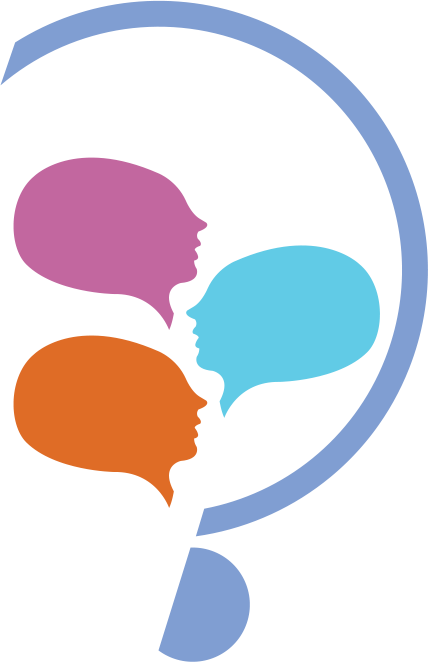 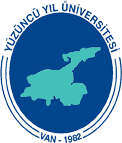 Имя и фамилия участника:Cтрана:Место работы:Pезюме(название доклада)Ключевые слова:Аннотация (название презентации)Key Words:Ключевые слова: